TAPASPommes de terre Coin de Rue  	                  7 €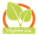 Sauce aux fromagesSamoussa végétarien (X6) 	                           12 €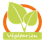 Sauce aigre douce        Terrine du chef                     	        13 €        Pickles d’oignons rouges Nems de volaille (X6)	         		                   13 €Sauce aigre douce et sucrineTenders de poulet pané aux graines                  13 €Crème aux herbes (X5)Brochettes de poulet maison (X5)   		      14 €Sauce à la cacahuètePlanche de charcuterie 		                               16 €Beurre & cornichonsPlanche de fromages          		                  16 €Sélection La Mère RichardPlanche mixte    		                                     18 €Charcuteries & fromagesMont d’or rôti à partager 500g      		     22 €(Cuisson 25 minutes) + 5€ pommes coin de ruePrix nets en euros, service compris.Les informations relatives aux allergènes, peuvent être consultées à l’accueilENTRÉESEntrée - Plat Entrée du jour 	11 € - 18 €Du lundi au vendredi midiEscargots de Bourgogne en persillade 	Les 6 - 9 €     	Les 12 - 14 €Petits nems de volaille (X6)	 13 €Sucrine croquante & sauce ThaïTerrine du chef 	13 €Pickles d’oignons rougesBrochettes de poulet marinées (X5)	14 €Sauce à la cacahuèteToast de Saint-Marcellin, échalote confite   			15 €Salade, haricots verts & noixAubergine rôtie au cumin & burrata fumée  	16 €Coulis de piquillos
Ceviche de poisson mariné			17 €Citron, coriandre, oignons rouges & radisPLATSPurée-saucisse lyonnaise BIO 	17 €Avec un p’tit volcan pour mettre un jus dedansMafaldine à la crème de gorgonzola   	19 € Épinards fraisTartare de bœuf préparé par nos soins                        22 €
Charolais au couteau (180g)Salade verte & Pommes coin de rueVolaille aux épices façon tajine 	23 €Semoule aux fruits secsFoie de veau persillé au beurre noisette 	23 €Garniture au choixDos de cabillaud poêlé	 				      26 €Vierge de légumes et haricots vertsEscalope de filet mignon de cochon panée 	26 €Cervelle de canut, garniture au choixPoisson du marché entier rôti	26 €Beurre blanc, garniture au choixTende de lèche de bœuf au beurre noisette 	28 €Garniture au choixGARNITURES AU CHOIX : Purée maison, Mafaldine au beurre, poêlée d’haricots verts, pommes coin de rue (garniture supplémentaire à 5 €)FROMAGESFaisselle de fromage blanc	5 €Cervelle de canut 	6 €Demi Saint-Marcellin de La mère Richard	7 €Planche de fromages à partager (3 à 6 pers)	 16 €Sélection de la Mère RichardDESSERTSDessert du jour (du lundi au vendredi midi)	6 €Crème brulée à la vanille de Madagascar	8 €Baba au rhum, chantilly vanillée	9 €Café gourmand (4 pièces)	9 €Finger au chocolat et noisette, coulis exotique	10 €Tartelette framboise, pignons et crème d’amandes	10 €Cheesecake spéculoos vanille			      10 €Champagne ou Digestif gourmand (4 pièces)	16 €PRIVATISATION7j/7Idéal pour tous types d’évènements, 
notre restaurant et le savoir-faire de nos équipes vous permettent de recevoir vos convives dans les meilleures conditions et profiter pleinement de ces instants.Faites votre demande à :Aurélie FIOC06 62 48 55 3604 78 72 97 17contact@ocapot.frMenu groupe à partir de 30,50 € TTC hors boissonJournée séminaire à 50€ HT tout comprisCAPACITÉ D’ACCUEIL                              	Théâtre	U	Repas	CocktailLa Villa                    	24p	18p	20p	28pLe Bar                       	 -	 -	30p	55pLa Grande salle      	70p	45p	80p	90pTerrasse du haut     	 -	-	120p	160pTerrasse RDC           	 -	-	- 	180p     